13 марта 2019 года в актовом зале МАОУ СОШ № 6 помощник Главы и начальник отдела по кадровому обеспечению Аппарата Совета Бавлинского муниципального провели семинар-совещание для руководителей образовательных учреждений  Бавлинского муниципального района на темы: «Предоставление сведений о доходах, расходах, об имуществе и обязательствах имущественного характера за 2018 год», «О принятых мерах по предотвращению и урегулированию конфликта интересов в образовательных учреждениях Бавлинского муниципального района».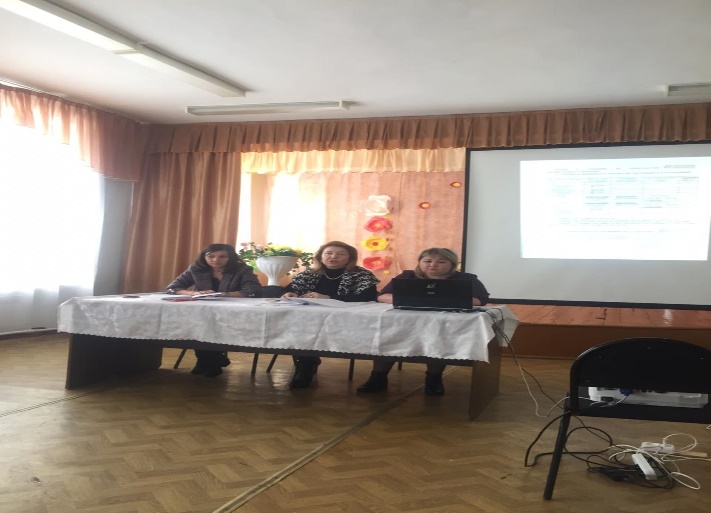 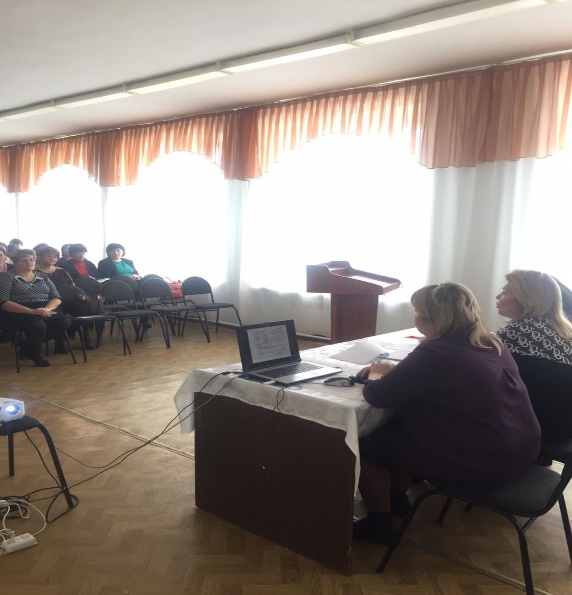 